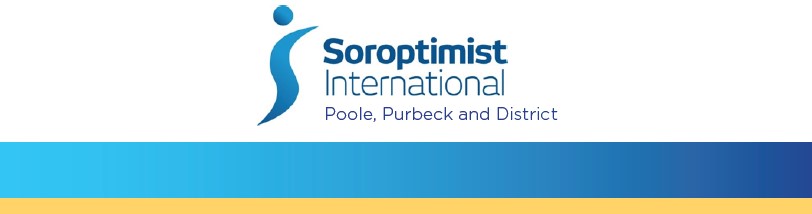       		 FRESH THOUGHTSOrder FormOrganisation NameDelivery AddressContact email.Date Ordered				     Quantity 